Charles University, Faculty of Social Sciences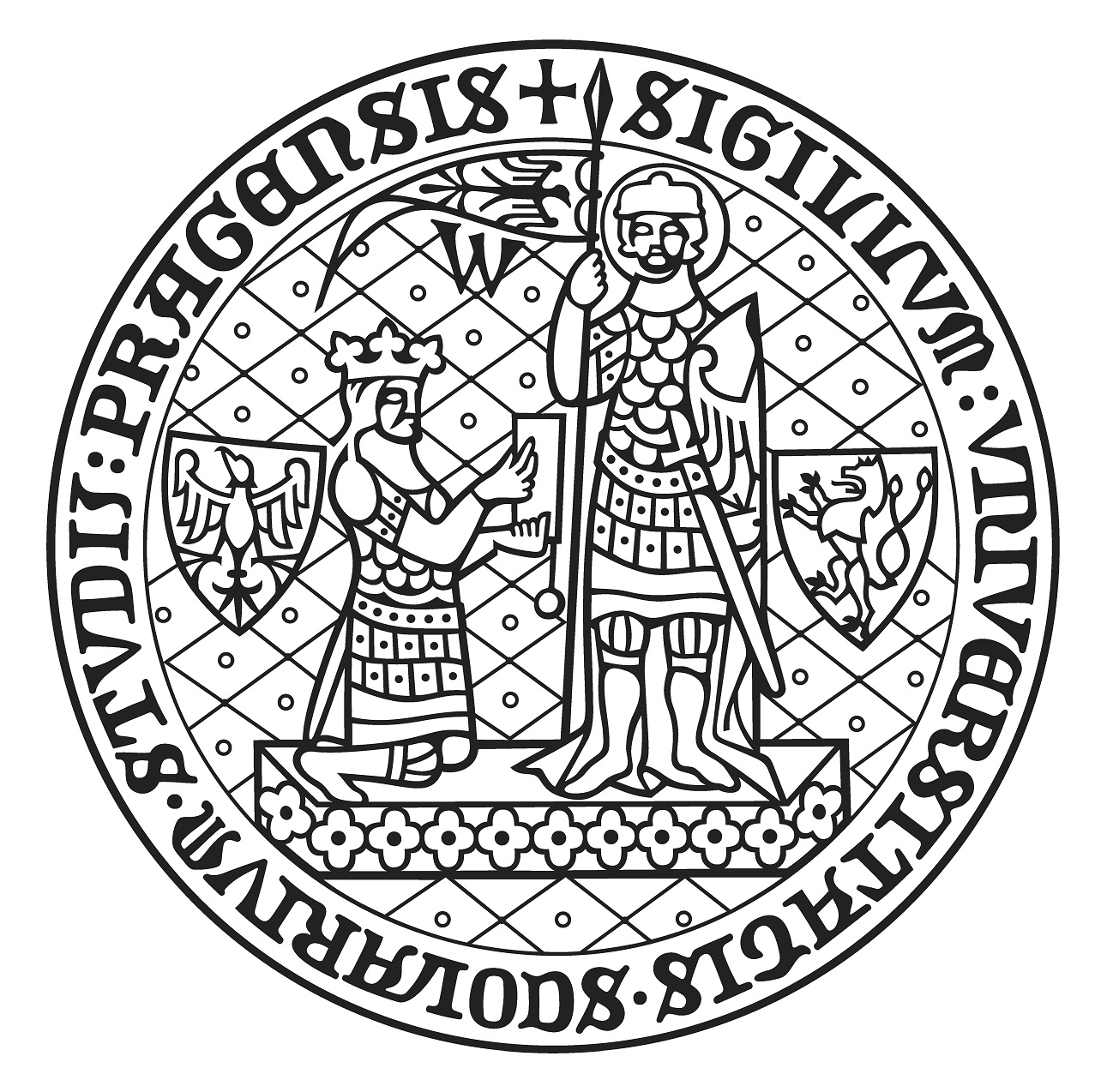 Smetanovo nábřeží 6, 110 01 Praha 1Job Description                        (academic staff, other lecturers)Other obligations depend on needs of individual workplaces and are based on instructions issued by the supervisor.An employee is/is not an academic worker pursuant to §70 of the Law of the Czech Republic on Universities. First name, last name, title:  Workplace:  Rank:  Wage level:  Wage level in effect until:  Supervisor name and position:  Job description, from the University job catalogue:Tuition Number of hours per week to be workedNumber of hours per week to be workedName of subjectWinter semesterSummer semester   Other obligations and responsibilities:In Prague on: Supervisor:                                                                    Employee: